Сумська міська радаVIІ СКЛИКАННЯ LXIII (позачергова) СЕСІЯРІШЕННЯвід 16 жовтня 2019 року № 5726-МРм. СумиРозглянувши звернення юридичної особи, надані документи, відповідно до протоколу засідання постійної комісії з питань архітектури, містобудування, регулювання земельних відносин, природокористування та екології Сумської міської ради від 09.08.2019 № 164, статей 12, 92, 123, пункту «а» статті                  141 Земельного кодексу України, керуючись пунктом 34 частини першої статті 26 Закону України «Про місцеве самоврядування в Україні», Сумська міська рада  ВИРІШИЛА:Припинити Громадській організації «Об’єднання автовласників «Замостянський» право постійного користування земельною ділянкою розташованої за адресою: м. Суми,  Громадська організація «Об'єднання автовласників «Замостянський», ділянка № 16, кадастровий номер 5910136300:06:020:1016, загальною площею 0,0034 га, яка перебуває в постійному користуванні на підставі державного акта на право постійного користування землею серія I-СМ № 000204 від 04.12.2002, зареєстрованого в Книзі записів державних актів на право постійного користування землею за            № 258 та зарахувати її до земель запасу Сумської міської ради. Категорія та цільове призначення земельної ділянки: землі житлової та громадської забудови для будівництва індивідуальних гаражів.Сумський міський голова					                      О.М. ЛисенкоВиконавець: Клименко Ю.М.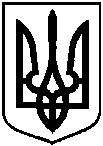 Про припинення Громадській організації «Об’єднання автовласників «Замостянський»                    права постійного користування земельною ділянкою за адресою:               м. Суми, вул. Замостянська, 38А, ділянка № 16